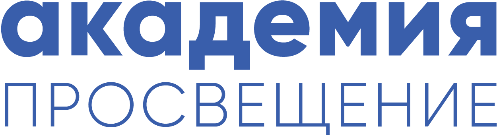 Акционерное общество «Академия «Просвещение»ОГРН: 5167746474968 / ИНН: 9715287774127473, город Москва, улица Краснопролетарская, дом 16, строение 3, этаж 3, помещение 1, комната 10 (ч). тел.:(495) 789-30-33, e-mail: academy-info@prosv.ru, www.academy.prosv.ru	Академия «Просвещение» предлагает обучающий курс для педагогов «Дистанционное обучение: от создания контента до организации образовательного процесса» на информационно-образовательном портале Олимпиум https://olimpium.ru/olimpium/course_internal/item/38.	Цель курса – обучение педагогов использованию современных технологий и интернет-ресурсов, позволяющих в сжатые сроки без потери качества создавать образовательный контент и выстраивать процесс взаимодействия с учениками в дистанционном формате.	Курс состоит из 6 тематических модулей:1. Введение.В модуле даётся представление о возможностях и перспективах использования дистанционных технологий в образовании и необходимом ресурсном обеспечении для их применения.  2. Информационно-образовательные платформы как фундамент нового образования.В данном модуле даётся пошаговое руководство по использованию ресурса РЭШ, а также цифровых ресурсов и сервисов ГК «Просвещение» от медиатеки до электронных форм учебников.3. Инструменты цифрового образования.Модуль содержит инструкции по использованию таких сервисов интернет-коммуникации, как Zoom, Skype, Webinar, социальные сети и мессенджеры; хранению и передаче информации, а также применению инструментов для создания контента.4. База знаний.Модуль представляет каталог образовательных онлайн-ресурсов с их кратким обзором.5. Обратная связь с пользователями.В модуле раскрываются правовые аспекты по работе с персональными данными при использовании сервисов дистанционного обучения.6. Итоговая аттестация.Даёт возможность в интерактивной форме с помощью вопросов и ответов проверить уровень освоения полученных знаний.	Модульная структура курса позволяет слушателям в кратчайшие сроки освоить и эффективно использовать в работе современные технологии и ресурсы организации образовательного процесса в дистанционном формате.	По итогам успешного прохождения курса каждый слушатель получает электронный сертификат.